В соответствии со статьей 7 Закона Красноярского края от 18.12.2008 № 7-2617 «О бюджетном процессе в Красноярском крае», руководствуясь статьей 23 Устава Ужурского района, Ужурский районный Совет депутатов  РЕШИЛ:1. Пункт 6 статьи 28 главы 2 Приложения к решению Ужурского районного Совета депутатов от 18.09.2013 № 41-285р «Об утверждении Положения о бюджетном процессе в Ужурском районе» изложить в новой редакции:«6. Отчет об использовании бюджетных ассигнований резервного фонда района прилагается к годовому отчету об исполнении районного бюджета.».2. Дополнить пунктом 4 статью 51 главы 4 Приложения к решению Ужурского районного Совета депутатов от 18.09.2013 № 41-285р «Об утверждении Положения о бюджетном процессе в Ужурском районе» следующего содержания:«4. Проект районного бюджета на очередной финансовый год и плановый период составляется в тысячах рублей с точностью до первого десятичного знака после запятой, округление производится по правилам арифметики.».3. Пункт 2 статьи 53 главы 4 Приложения к решению Ужурского                       районного Совета депутатов от 18.09.2013  № 41-285р «Об утверждении Положения о бюджетном процессе в Ужурском районе» изложить в новой редакции:«2. Составление проекта бюджета основывается на:положениях послания Президента Российской Федерации Федеральному Собранию Российской Федерации, определяющих бюджетную политику (требования к бюджетной политике) в Российской Федерации;основных направлениях бюджетной политики и основных направлениях налоговой политики;прогнозе социально-экономического развития;муниципальных программах (проектах муниципальных программ, проектах изменений указанных программ).».4. Настоящее решение вступает в силу в день, следующий за днем его официального опубликования в газете «Сибирский хлебороб».Председатель Ужурского районногоСовета депутатов, глава района                				 Г.Н.КузнецоваПодписано:г. Ужур, 01.04.2015, № 55-359р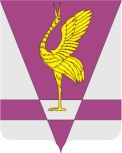 РОССИЙСКАЯ ФЕДЕРАЦИЯКРАСНОЯРСКИЙ КРАЙУЖУРСКИЙ РАЙОННЫЙ СОВЕТДЕПУТАТОВРЕШЕНИЕРОССИЙСКАЯ ФЕДЕРАЦИЯКРАСНОЯРСКИЙ КРАЙУЖУРСКИЙ РАЙОННЫЙ СОВЕТДЕПУТАТОВРЕШЕНИЕРОССИЙСКАЯ ФЕДЕРАЦИЯКРАСНОЯРСКИЙ КРАЙУЖУРСКИЙ РАЙОННЫЙ СОВЕТДЕПУТАТОВРЕШЕНИЕ27.03.2015г. Ужур№ 55-359рО внесении изменений в решение от 18.09.2013 № 41-285р «Об утверждении Положения о бюджетном процессе в Ужурском районе» О внесении изменений в решение от 18.09.2013 № 41-285р «Об утверждении Положения о бюджетном процессе в Ужурском районе» О внесении изменений в решение от 18.09.2013 № 41-285р «Об утверждении Положения о бюджетном процессе в Ужурском районе» 